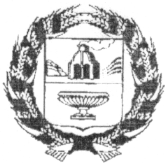 СОВЕТ ДЕПУТАТОВ ТЯГУНСКОГО СЕЛЬСОВЕТАЗАРИНСКОГО РАЙОНА  АЛТАЙСКОГО КРАЯРЕШЕНИЕ16.09.2022      					      				   	№ 24ст .ТягунОб утверждении структуры  Совета депутатовТягунского сельсоветавосьмого созываВ соответствии со ст.31 Устава  муниципального образования Тягунский сельсовет Заринского района Алтайского края Совет депутатов РЕШИЛ:1.Утвердить структуру Совета депутатов Тягунского сельсовета. - Глава Тягунского сельсовета;- Заместитель председателя Совета депутатов Тягунского сельсовета;- Мандатная комиссия;- постоянная планово-бюджетная комиссия;- постоянная комиссия по социальным вопросам;- секретарь Совета  депутатов Тягунского сельсовета.2.Настоящее решение вступает в силу с момента его принятия.ГлаваТягунского сельсовета		                                            Ю.А. Овчинников                                   